Общество с ограниченной ответственностью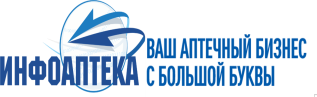 «ИНФО-АПТЕКА» www.infoapteka.com Тел.: +7-495-150-34-26, 8-800-707-04-15 E-mail: info@infoapteka.com ФОРМЫ ЖУРНАЛОВ*     Стоимость журнала – 250,00 за единицу*** Формы основных журналов при осуществлении фармацевтической деятельности в аптеке готовых лекарственных форм и аптечном пункте (передаются в электронном виде, стоимость 250,00 за единицу) ** Стоимость комплекта из 25 журналов (согласно нумерации в заявке) – 5 000 руб. Цена  действительна  до  конца января  2021 года. *** Проставьте 1 или «да» в колонке для заказа в случае, если заказываете какой-то конкретный журнал или укажите в произвольной форме, что приобретаете комплект из 25 журналовПо  возникающим  вопросам обращайтесь к руководителю проектов Золотаревой Марине Николаевне  +7 (495)150-34-26, доб. 215Заявки на предоставление данных услуг  и реквизиты организации направляйте                                              по e-mail: marina.zolotareva@infoapteka.com№ п/пНаименование журналаПримечаниеЗаказ***1журнал регистрации вводного инструктажа по охране трудаобязательный - НАП2журнал регистрации инструктажа на рабочем местеобязательный - НАП3журнал учета инструктажей по пожарной безопасностиобязательный - НАП4журнал регистрации инструктажа по электробезопасностиобязательный - НАП5журнал регистрации приказов (распоряжений) по субъекту розничной торговлиобязательный - НАП6журнал ежедневной регистрации параметров температуры и влажности в помещениях для хранения лекарственных препаратов, медицинских изделий и биологически активных добавокобязательный - НАП7журнал периодической регистрации температуры внутри холодильного оборудованияобязательный - НАП8журнал  учета операций, связанных с обращением лекарственных средств  для медицинского применения (ПКУ)обязательный – НАП (при наличии)9журнал регистрации операций, при которых изменяется количество прекурсоров наркотических средств и психотропных веществ  (Калия перманганат)обязательный (при наличии)10журнал учета проверок юридического лица, индивидуального предпринимателя, проводимых органами государственного контроля (надзора), органами муниципального контроля обязательный - НАП11журнал по обеспечению лекарственными препаратами, входящими в минимальный ассортимент лекарственных препаратов, необходимых для оказания медицинской помощи, но отсутствующими на момент обращения покупателяобязательный - НАП12журнал учета неправильно выписанных рецептовобязательный - НАП13журнал учета лекарственных препаратов с ограниченным сроком годностиобязательный - НАП14журнал учета дефектурыобязательный - НАП15журнал регистрации результатов приемочного контроляобязательный - НАП16журнал лабораторно-фасовочных работобязательный – НАП 17журнал учета рецептов, находившихся (находящихся) на отсроченном обслуживании (при наличии)обязательный – НАП (при наличии)18журнал проведения генеральных уборок и санитарных днейрекомендуемый19журнал  регистрации ежедневных санитарных мероприятийрекомендуемый20журнал регистрации и контроля ультрафиолетовой бактерицидной установкирекомендуемый (при наличии)21журнал учета движения иммунобиологических лекарственных препаратов (ИЛП)                                                                                           обязательный (при наличии)22журнал регистрации температуры в холодильном оборудовании**ИЛПобязательный(при наличии)23журнал учета корреспонденции (информационных писем)рекомендуемый24журнал по контролю состояния здоровья работников, осуществляемому путем замеров температуры тела работников и оценки общего состояния (наличия симптомов), в целях предупреждения распространения коронавирусной инфекции (COVID-19)рекомендуемый25журнал учета посещения занятий по повышению квалификации и  нормативно-методической документациирекомендуемый